Załącznik nr 1do Uchwały Nr 2147/2017Zarządu Powiatu w Poznaniu
z dnia 12 grudnia 2017 r.OGŁOSZENIEZARZĄD POWIATU W POZNANIUOgłasza, na podstawie art. 15 ust. 2a, w związku z art. 15 ust. 2d ustawy z dnia 24 kwietnia 2003 r. 
o działalności pożytku publicznego i o wolontariacie (Dz.U.2016.1817 j.t.) oraz uchwały 
Nr XXXIV/484/V/2017 Rady Powiatu w Poznaniu z dnia 22 listopada 2017 roku w sprawie przyjęcia Rocznego Programu Współpracy Powiatu Poznańskiego z Organizacjami Pozarządowymi oraz podmiotami, o których mowa w art. 3 ust. 3 ustawy o działalności pożytku publicznego i o wolontariacie, w roku 2018,NABÓR NA CZŁONKÓW KOMISJI KONKURSOWEJ DO SPRAW WYBORU OFERTY NA REALIZACJĘ ZADANIA POWIATU POZNAŃSKIEGO PRZEZ ORGANIZACJE POZARZĄDOWE, ORAZ PODMIOTY WYMIENIONE W ART. 3 UST. 3 USTAWY O DZIAŁALNOŚCI POŻYTKU PUBLICZNEGO 
I O WOLONTARIACIE W  OBSZARZE – POMOC SPOŁECZNA Członkowie Komisji, będący przedstawicielami organizacji pozarządowych oraz podmiotów wymienionych w art. 3 ust. 3 ustawy o działalności pożytku publicznego i o wolontariacie powoływani są do opiniowania ofert złożonych w drodze Otwartego Konkursu Ofert.Do członków Komisji, biorących udział w opiniowaniu ofert stosuje się przepisy ustawy z dnia 
14 czerwca 1960 roku – Kodeks postępowania administracyjnego (Dz.U. z 2016 r. poz. 23 ze zm.) dotyczące wyłączenia pracownika.Członkowie Komisji powoływani są na czas do zakończenia procedur związanych z rozpatrywaniem ofert złożonych w Konkursie ogłoszonym uchwałą Nr 2105/2017 Zarządu Powiatu w Poznaniu z dnia  24 listopada 2017 roku w sprawie ogłoszenia otwartego konkursu ofert na realizację zadania publicznego z pomocy społecznej.Z tytułu pracy w Komisji jej członkowie nie otrzymują wynagrodzenia.Wymagane dokumenty:Zgłoszenie kandydatury na członka Komisji konkursowej wg wzoru określonego w załączniku do niniejszego ogłoszenia wraz z uzasadnieniem wyboru kandydata, opatrzone pieczęcią organizacji zgłaszającej i podpisane przez upoważnionych przedstawicieli organizacji pozarządowej lub podmiotu wymienionego w art. 3 ust. 3 ustawy o działalności pożytku publicznego i o wolontariacie.Termin, miejsce i tryb składania dokumentów:Wymagane dokumenty można składać osobiście lub drogą pocztową w nieprzekraczalnym terminie do dnia 14 grudnia 2017 roku, do godziny 11.00 w Kancelarii Ogólnej Starostwa Powiatowego w Poznaniu, ul. Jackowskiego 18, 60-509 Poznań (pokój 002). Decyduje data wpływu do urzędu.ZGŁOSZENIE KANDYDATURY NA CZŁONKA KOMISJI KONKURSOWEJW OBSZARZE POMOC SPOŁECZNAImię i nazwisko kandydata na członka Komisji: …………………………………………………………………………….Dane kontaktowe (telefon, e-mail): …………………………………………………………………………………………….Nazwa organizacji pozarządowej lub podmiotu wymienionego w art. 3 ust. 3 ustawy o działalności pożytku publicznego i o wolontariacie zgłaszającej kandydata na członka Komisji konkursowej:………………………………………………………………..……………………………………………………………………………………Uzasadnienie:……………………………………………………………………………………………………………………………………………………………………………………………………………………………………………………………………………………………………………………………………………………………………………………………………………………………………………………………………………………………………………………………………………………………………………………………………………………Wyrażam zgodę na kandydowanie oraz na przetwarzanie danych osobowych zawartych 
w przedstawionych dokumentach, zgodnie z ustawą z dnia 29 sierpnia 1997 roku o ochronie danych osobowych.…………………………………………………………………….      ………………………………………………………………….czytelny podpis przedstawiciela organizacji pozarządowej     lub podmiotu wymienionego w art. 3 ust. 3 ustawy o                 działalności pożytku publicznego i o wolontariacie                         pieczątka organizacji zgłaszającej ……………………………………………………………………….	     podpis kandydata na członka Komisji konkursowejData zgłoszenia …………………………………………………………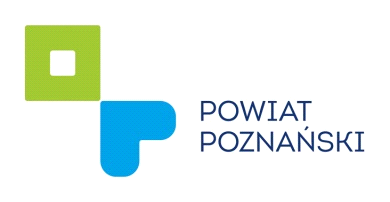 